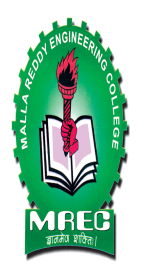 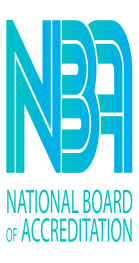 MALLA REDDY ENGINEERING COLLEGE (Autonomous)( An Autonomous Institution approved by UGC and Affiliated to JNTU Hyderabad, Accredited by NACC with ‘A++’ Grade, Accredited by NBA, Maisammaguda, Dhulapally, (Post,Via Kompally), Secunderabad – 500100 Ph:040-64634234).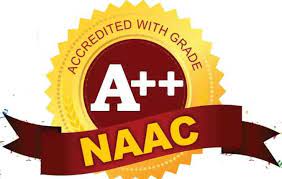 Name of the Lab:OBJECT-ORIEBTED PROGRAMMING THROUGH JAVA LABLab In-charge:Ms. A Rasagnya/ Ms. V PavaniLab Location:G01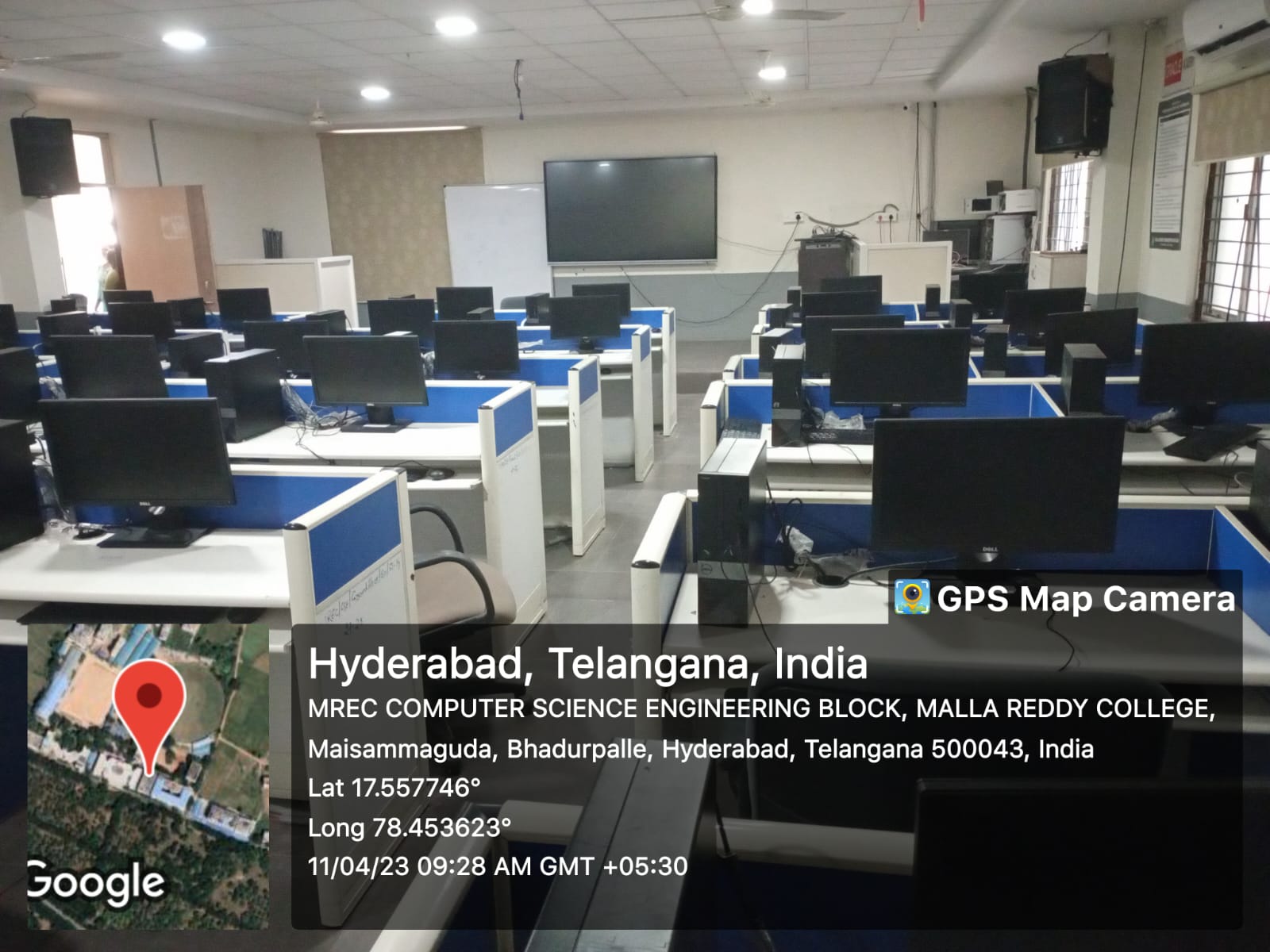 OOPJ LABOOPJ LAB